REPUBLICA  MOLDOVA                                                                       REСПУБЛИКА  МОЛДОВА            RAIONUL   ORHEI                                                                                        ОРХЕйСКИЙ  РАЙОН                                                                                                                                                    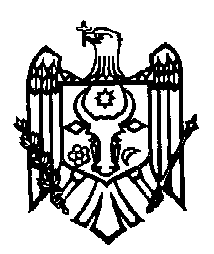      CONSILIUL COMUNEI                                       КОММУННАЛЬНЫЙ СОВЕТ            CHIPERCENI                                                                КИПЕРЧЕНЬ   MD 3518, satul Chiperceni                                       МД 3518  ком. Киперчень                                                                                                                                        Tel: 373(235) 75-2-36, 75-2-38                                Tel: 373(235) 75-2-36, 75-2-38                                        Fax: 373(0235) 75-2-36; 75-3-31                             Факс: 373(0235) 75-2-36; 75-3-31                                                                                 	c/f  1007601005534                                                 ф/к  1007601005534                                                                                                                                                                                                                                    e-mail:primariachiperceni@gmail.com                             e-mail:primariachiperceni@gmail.com                                                                                                                                                                             DECIZIE                       PROIECT       nr.                                                                                            din                       „ Cu privire la desemnarea primarului Stelea Vasile                     în calitate de evaluator pentru funcţionarul public,                     de conducere- secretarul consiliului local Chiperceni.      pe  anul 2020”.                   În conformitate  cu  prevederile  art. 34,(1), (2) , art. 36 (1), (2) , lit. f), a Legii nr. 158-XVI din  04 iulie 2008 cu privire la funcţia publică  şi  statutul  funcţionarului  public, în temeiul art. 14/1/ , /3/,  al Legii nr. 436-XVI din 28. 12. 2006 privind  administraţia  publică  locală, consiliul local Chiperceni  DECIDE:Se acordă împuterniciri primarului comunei Chiperceni dl. Stelea Vasile,           de a realiza dreptul în vederea executării procedurii de evaluare  a           performanţelor profesionale ale funcţionarului public de conducere la funcţia           de secretar al consiliului.Controlul asupra executării prezentei decizii urmează a fi exercitat de  către  primarul comunei Chipercen dl. Stelea Vasile.Preşedintele şedinţei                                            Secretarul Consiliului Local               